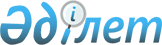 Мұғалжар селосының әкімінің 2011 жылғы 25 қазандағы № 16 "Мұғалжар ауданы Мұғалжар ауылының көше атауын қайта атау туралы" шешіміне өзгерістер енгізу туралыАқтөбе облысы Мұғалжар ауданы Мұғалжар аулының әкімінің 2015 жылғы 6 ақпандағы № 5 шешімі. Ақтөбе облысы Әділет департаментінде 2015 жылғы 12 наурызда № 4232 болып тіркелді      Қазақстан Республикасының 2001 жылғы 23 қаңтардағы №148 "Қазақстан Республикасындағы жергілікті мемлекеттік басқару және өзін-өзі басқару туралы" Заңының 35 бабына сәйкес Мұғалжар ауылының әкімі ШЕШІМ ҚАБЫЛДАДЫ: 

      1. Мұғалжар селосының әкімінің 2011 жылғы 25 қазандағы №16 "Мұғалжар ауданы Мұғалжар ауылының көше атауын қайта атау туралы" (нормативтік құқықтық актілерді мемлекеттік тіркеу тізілімінде № 3-9-156 тіркелген, 2011 жылғы 22 қарашасында аудандық "Мұғалжар" газетінде жарияланған) шешіміне келесі өзгерістер енгізілсін:

      орыс тіліндегі шешімнің кіріспе бөлімінде "пункт 2 статьи 16" сөздері "пункта 2 статьи 16" сөздерімен ауыстырылсын;

      шешімнің мемлекеттік тіліндегі атауында "көше" сөзі "көшелер"

      сөзімен ауыстырылсын;

      көрсетілген шешімнің 1 тармағы келесідей жаңа редакцияда жазылсын:

      "1. Мұғалжар ауылының төмендегі көшелері:

      Карьерная көшесі – Кеншілер көшесі

      Привокзальная көшесі – Теміржолшылар көшесі

      Центральная көшесі – Құлқай Әулие көшесі

      Школьная көшесі – Ынтымақ көшесі

      Советская көшесі – Достық көшесі

      Заводская көшесі – Зауыт көшесі деп қайта аталсын.

      2.  Осы шешім оның алғаш ресми жарияланған күнінен кейін күнтізбелік он күн өткен соң қолданысқа енгізіледі.


					© 2012. Қазақстан Республикасы Әділет министрлігінің «Қазақстан Республикасының Заңнама және құқықтық ақпарат институты» ШЖҚ РМК
				
      Мұғалжар ауылының әкімі

Ғ.Дәрімбетов
